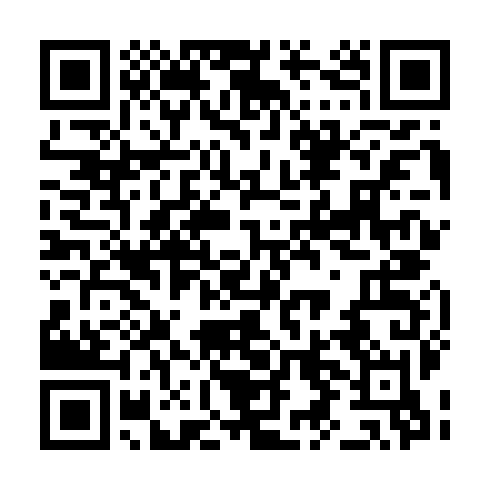 Ramadan times for Agriturismo e cantina la Sabbiona, ItalyMon 11 Mar 2024 - Wed 10 Apr 2024High Latitude Method: Angle Based RulePrayer Calculation Method: Muslim World LeagueAsar Calculation Method: HanafiPrayer times provided by https://www.salahtimes.comDateDayFajrSuhurSunriseDhuhrAsrIftarMaghribIsha11Mon4:554:556:3112:224:256:146:147:4512Tue4:534:536:3012:224:276:156:157:4613Wed4:514:516:2812:224:286:166:167:4714Thu4:494:496:2612:214:296:186:187:4915Fri4:474:476:2412:214:306:196:197:5016Sat4:454:456:2212:214:316:206:207:5117Sun4:434:436:2012:214:326:216:217:5318Mon4:414:416:1912:204:336:236:237:5419Tue4:394:396:1712:204:346:246:247:5620Wed4:374:376:1512:204:346:256:257:5721Thu4:354:356:1312:194:356:266:267:5822Fri4:334:336:1112:194:366:286:288:0023Sat4:314:316:0912:194:376:296:298:0124Sun4:294:296:0812:184:386:306:308:0325Mon4:274:276:0612:184:396:316:318:0426Tue4:254:256:0412:184:406:336:338:0527Wed4:234:236:0212:184:416:346:348:0728Thu4:214:216:0012:174:426:356:358:0829Fri4:194:195:5812:174:436:366:368:1030Sat4:174:175:5712:174:446:376:378:1131Sun5:155:156:551:165:447:397:399:131Mon5:135:136:531:165:457:407:409:142Tue5:115:116:511:165:467:417:419:163Wed5:085:086:491:155:477:427:429:174Thu5:065:066:481:155:487:447:449:195Fri5:045:046:461:155:497:457:459:206Sat5:025:026:441:155:507:467:469:227Sun5:005:006:421:145:507:477:479:238Mon4:584:586:401:145:517:487:489:259Tue4:564:566:391:145:527:507:509:2710Wed4:534:536:371:145:537:517:519:28